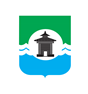 23.05.2023 года № 1РОССИЙСКАЯ  ФЕДЕРАЦИЯИРКУТСКАЯ ОБЛАСТЬДУМА БРАТСКОГО РАЙОНАМОЛОДЁЖНЫЙ ПАРЛАМЕНТ РЕШЕНИЕОб избрании председателя Молодёжного парламента Думы муниципального образования «Братский район» первого созываНа основании результатов тайного голосования по выборам председателя Молодёжного парламента Думы муниципального образования «Братский район» первого созыва, руководствуясь статьей 6 Положения о Молодёжном парламенте Думы муниципального образования «Братский район», утвержденного решением Думы Братского района от 25.01.2023 года № 392, Молодёжный парламент Думы муниципального образования «Братский район»:РЕШИЛ:1. Утвердить протокол заседания счетной комиссии от 23 мая 2023 года № 3 о результатах тайного голосования по выборам председателя Молодёжного парламента Думы муниципального образования «Братский район» первого созыва (протокол № 3 прилагается).2. Считать избранным председателем Молодёжного парламента Думы муниципального образования «Братский район» первого созыва – Вакулина Иосифа Владимировича - депутата Молодёжного парламента от Кобляковского муниципального образования.3. Опубликовать настоящее решение на официальном сайте муниципального образования «Братский район» – www.bratsk-raion.ru.Председатель Молодежного парламента                                                                          И.В. Вакулин